Job Specification	
Quality and Evaluation Officer (BBO)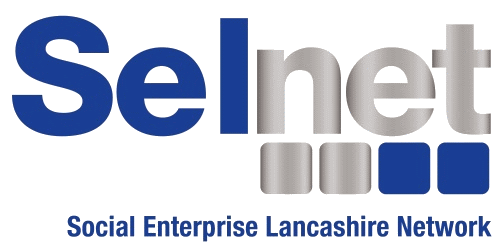 RequirementsEssential (E)orDesirable (D)Qualifications:Good standard of general educationEEducated to degree/diploma level or equivalent job relevant qualificationDKnowledge & Experience:Significant experience of a quality function within a relevant environmentEExperience of developing and implementing quality management measures and proceduresEExperience of policy developmentEAbility to engage with partners and stakeholders to create practical and effective relationshipsEExperience of making high level decisions and recommendations to senior management on quality assurance and enhancement mattersEExperience of working with collaborative partnershipsDDemonstrable experience of introducing and implementing positive change successfullyEExperienced in giving clear direction, enabling others to meet their objectivesEKnowledge of relevant processes, procedures and systems, in particular audit and evaluationEKnowledge of the demands in monitoring and reporting under funded projects, in particular European funded projectsDAble to work as part of a team to support the effectiveness and efficiency of project deliveryEAble to manage own workloads and operate to specified deadlinesEPersonal Qualities and Attributes:Able to create a culture in which service quality and the needs of partners, stakeholders andindividuals are paramountEExcellent organisational skills EStrong written and verbal communication skills, with the ability to present complex information clearly and effectively ECommitted to supporting partners in improving their services, in order to create effective andinclusive partnershipsEWillingness to engage in personal development to improve performance levelsDExcellent ICT skillsDDynamic and enthusiastic with a proactive approach to problem solving.EHave a willingness to work flexibly, including weekends and evenings where neededEHave a commitment to Quality, Diversity and Equality across all servicesEFull driving licenceD